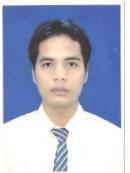 DATA PRIBADI   Nama			: fahmi ishaq   Nama Panggilan			: fahmi     Alamat		            : Desa bango selopamioro plemantung imogiri bantul     E-Mail 		: fh2iq@yahoo.co.id / dfh2iq@gmail.com   Hand Phone		: 081328338875   Tempat / Tgl Lahir		: oku 04 mei 1983   Jenis Kelamin		: laki laki   Status	 	: Kawin   Agama                        	: Islam   Warga Negara             	: Indonesia   Tinggi / Berat badan     	: 170cm/ 70kg   No KTP                          :3402100405830005   No SIM C                       :830515330825   No Jamsostek                 :08007461547 ( 20080540003)Pendidikan Formal1990– 1996	     : MI KEBUNREJO           Genteng Banyuwangi 1996– 1999                            : MTsNEGERI 		  Genteng Banyuwangi1999– 2002                            : STM MUHAMADIYAH    Genteng Banyuwangi 2002– 2003                            : BLKIP Depnakertans jurusan electro dasar Menanggal Surabaya                                                KualifikasiPengalaman kerja di pt sarana rekreasi keluarga denpasar 	baliPengalaman kerja di pt sentra rekreasi keluarga surabaya 	jatimPengalaman kerja di pt bali safari and marine park gianyar 	baliBertanggung jawab, jujur, inisiatif, bijaksana, suka bekerja keras, suka menghadapi tantangan  dengan motivasi yang tinggi dan serius, mampu bekerja dalam tim, bersedia di tempatkan pada semua siftHobi perbaikan alat2 elektronika, kemampuan computer baik hadwere ataupun softwereBersedia di tempatkan di mana pun.Memiliki kemampuan mekanikal ataupun elektrikal																																	 Hormat saya                                                                   		           Fahmi ishaq